Αθήνα,  28-3-2018 ενημερωση για σχολικεσ επιτροπεσ  Ολοκληρώθηκε από το Ι.ΝΕ.ΔΙ.ΒΙ.Μ. η πληρωμή της δεύτερης δόσης όλων των Σχολικών ΕπιτροπώνΤο Ίδρυμα Νεολαίας και Διά Βίου Μάθησης (Ι.ΝΕ.ΔΙ.ΒΙ.Μ.) ολοκλήρωσε σήμερα, Τετάρτη 28 Μαρτίου, την πληρωμή της δεύτερης δόσης στο σύνολο των 725 Σχολικών Επιτροπών της χώρας.Σημειώνεται ότι οι Πρόεδροι των Σχολικών Επιτροπών θα πρέπει να ελέγξουν τους τραπεζικούς λογαριασμούς προκειμένου να προχωρήσουν άμεσα στην εξόφληση των ποσών.  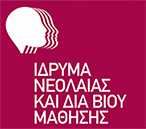 Ιδρυμα Νεολαίας και Διά Βίου ΜάθησηςΑχαρνών 417 & Κοκκινάκη, 11143 Αθήναwww.inedivim.gr